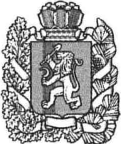 АДМИНИСТРАЦИЯ БОГУЧАНСКОГО РАЙОНАП О С Т А Н О В Л Е Н И Е11.11.2019                                    с. Богучаны                                    №   1096-пО внесении изменений в постановление администрации Богучанского района от 18.08.2016 № 620-п «Об утверждении  Порядка подготовки Документа планирования регулярных пассажирских перевозок автомобильным транспортом по муниципальным маршрутам на территории Богучанского района и ведения Документа планирования регулярных пассажирских перевозок автомобильным транспортом по муниципальным маршрутам в Богучанском районе»В соответствии  с  требованиями   Федерального  закона от  13.07.2015  № 220-ФЗ  «Об организации регулярных перевозок пассажиров и багажа автомобильным транспортом и городским наземным электрическим транспортом в Российской Федерации и о внесении изменений в отдельные законодательные акты Российской Федерации», п.7 ч.1, ч.4 ст. 14 Федерального Закона от 06.10.2003 № 131-ФЗ «Об общих принципах организации местного самоуправления в Российской Федерации»,  ст. ст. 7, 8, 43, 47 Устава Богучанского района Красноярского края,  ПОСТАНОВЛЯЮ:1. Внести изменения в постановление администрации Богучанского района от 18.08.2016 № 620-п «Об утверждении Порядка подготовки Документа планирования регулярных пассажирских перевозок автомобильным транспортом по муниципальным маршрутам на территории Богучанского района и ведения Документа планирования регулярных пассажирских перевозок автомобильным транспортом по муниципальным маршрутам в Богучанском районе на 2016-2020 годы» (далее – Постановление) следующего содержания:1.1. Наименование Постановления изложить в новой редакции:«Об утверждении  Порядка подготовки Документа планирования регулярных пассажирских перевозок автомобильным транспортом по муниципальным маршрутам на территории Богучанского района и ведения Документа планирования регулярных пассажирских перевозок автомобильным транспортом по муниципальным маршрутам в Богучанском районе»1.2. Приложение № 1 к Постановлению читать в новой редакции согласно приложению 1 к настоящему постановлению.1.3. Приложение № 2 к Постановлению читать в новой редакции согласно приложению 2 к настоящему постановлению.2.  Контроль за выполнением  постановления возложить на и.о. заместителя Главы Богучанского района по жизнеобеспечению О.И. Якубову.3. Настоящее постановление подлежит опубликованию на официальном сайте администрации Богучанского района www.boguchansky-raion.ru в информационно - телекоммуникационной сети Интернет.4. Постановление вступает в силу со дня, следующего за днем опубликования в Официальном вестнике Богучанского района.                                                                                                                                  Приложение 1к постановлениюадминистрации Богучанского района от  11.11.2019 № 1096-пПриложение № 1к постановлению администрации Богучанского района  от  18.08.2017  № 620-пПорядок подготовки Документа планирования регулярных пассажирских перевозок автомобильным транспортом по муниципальным маршрутам на территории Богучанского района1. Общие положения1.1. Настоящий Порядок подготовки Документа планирования регулярных пассажирских перевозок автомобильным транспортом по муниципальным маршрутам на территории Богучанского района (далее – Порядок) определяет процедуру подготовки и ведения Документа планирования регулярных пассажирских перевозок автомобильным транспортом по муниципальным маршрутам на территории Богучанского района (далее – Документ планирования), устанавливающего мероприятия, направленные на развитие регулярных перевозок в границах Богучанского района, организация которых в соответствии с Федеральным законом от 13.07.2015 № 220-ФЗ «Об организации регулярных перевозок пассажиров и багажа автомобильным транспортом и городским наземным электрическим транспортом в Российской Федерации и о внесении изменений в отдельные законодательные акты Российской Федерации» (далее - Федеральный закон от 13.07.2015 № 220-ФЗ) отнесена к компетенции администрации Богучанского района.1.2. Документ планирования разрабатывается структурным подразделением администрации Богучанского района, в компетенцию которого входит организация транспортного обслуживания населения (далее – Уполномоченный орган) и утверждается постановлением администрации Богучанского района.1.3. Документ  планирования  содержит в себе сведения о:а) муниципальных маршрутах отнесенных к соответствующему виду регулярных перевозок, с указанием номера и наименования маршрута;б) планировании изменения вида регулярных перевозок на муниципальных маршрутах;в) планировании установления, изменения и отмены муниципальных маршрутов;г) плане-графике  проведения открытых конкурсов на право заключения муниципальных контрактов (договоров) на выполнение работ,  связанных с осуществлением регулярных перевозок по регулируемым тарифам, а также проведение открытых конкурсов на право осуществления перевозок по нерегулируемым тарифам и выдача свидетельств об осуществлении перевозок по муниципальным маршрутам;д) планировании проведения иных мероприятий, направленных на обеспечение транспортного обслуживания населения на территории Богучанского района.1.4. Внесение изменений в Документ планирования осуществляется постановлением администрации Богучанского района, проект которого разрабатывается  Уполномоченным органом.1.5. Документ планирования размещается Уполномоченным  органом  на официальном сайте администрации Богучанского района www.boguchansky-raion.ru в информационно - телекоммуникационной сети Интернет.2. Структура и информация Документа планирования2.1. Документ планирования ведется Уполномоченным органом в электронном виде и на бумажном  носителе путем внесения сведений о мероприятиях, направленных на развитие регулярных перевозок в границах Богучанского района, по форме согласно приложению к настоящему Порядку.2.2. Документ планирования состоит из четырех разделов:Раздел I – «Виды регулярных перевозок по муниципальным маршрутам»;Раздел II – «План изменения муниципальных маршрутов»;Раздел III – «План-график проведения открытых конкурсов на право заключения муниципальных контрактов (договоров) на выполнение работ,  связанных с осуществлением регулярных перевозок по регулируемым тарифам, а также проведение открытых конкурсов на право осуществления перевозок по нерегулируемым тарифам и выдача свидетельств об осуществлении перевозок по муниципальным маршрутам»;Раздел IV – «План проведения иных мероприятий, направленных на обеспечение транспортного обслуживания населения».2.3. Раздел I  Документа планирования, должен содержать: а) порядковый номер записи в Документе планирования;б) номер и наименование муниципального маршрута в соответствии с Реестром муниципальных маршрутов регулярных пассажирских перевозок автомобильным транспортом в Богучанском районе, утвержденного постановлением администрации Богучанского района от 08.06.2012 № 828-п (далее – Реестр муниципальных маршрутов);в) фактический вид регулярных перевозок, установленный для муниципального маршрута на момент утверждения Документа планирования (по  регулируемым тарифам/ по нерегулируемым тарифам);г) планируемый вид регулярных перевозок на соответствующем муниципальном  маршруте (по регулируемым  тарифам/  по нерегулируемым тарифам);д) дата изменения вида регулярных перевозок на соответствующем муниципальном маршруте (заполняется в случае изменения вида регулярных перевозок	на	муниципальном	маршруте и должна соответствовать требованиям, указанным в пункте 2.7 настоящего Порядка).2.4. Раздел II Документа планирования, должен содержать:а) порядковый номер записи в Документе планирования;б) номер и наименование муниципального маршрута в соответствии с Реестром муниципальных маршрутов;в) вид изменения муниципального маршрута (открытие, изменение или закрытие);г) содержание изменения (заполняется в случае установления нового, изменения или закрытия действующего муниципального маршрута);д) дата изменения (должна соответствовать требованиям, указанным в пункте 2.7 настоящего Порядка).2.5.   Раздел	 III	Документа	планирования, должен содержать:а) порядковый номер записи в Документе планирования;б) номер и наименование муниципального маршрута в соответствии с Реестром муниципальных маршрутов;в) сроки проведения открытых конкурсов в соответствии с постановлением администрации Богучанского района от «21» апреля 2017 № 414-п «Об утверждении Положения о порядке и условиях проведения конкурса на выполнение работ, связанных с осуществлением регулярных перевозок по регулируемым тарифам на муниципальных маршрутах регулярных перевозок на территории Богучанского района» (далее – постановление администрации Богучанского района от «21» апреля 2017 № 414-п) (заполняется в отношении муниципальных маршрутов, по которым установлен вид перевозок «по регулируемым тарифам»);г)  дата  начала  действия  муниципальных  контрактов на  выполнение работ, связанных с осуществлением регулярных перевозок по муниципальным маршрутам (заполняется в отношении муниципальных маршрутов, по которым установлен вид перевозок «по регулируемым тарифам»);д) дата  окончания  действия  муниципальных  контрактов на  выполнение работ, связанных с осуществлением регулярных перевозок по муниципальным маршрутам (заполняется в отношении муниципальных маршрутов, по которым установлен вид перевозок «по регулируемым тарифам»);е) сроки проведения открытых конкурсов в соответствии с Федеральным законом от 13.07.2015 № 220-ФЗ (заполняется в отношении муниципальных маршрутов, по которым установлен вид перевозок «по нерегулируемым тарифам»);ж) дата начала действия свидетельств об осуществлении перевозок по муниципальным маршрутам (заполняется в отношении муниципальных маршрутов, по которым установлен вид перевозок «по нерегулируемым тарифам»).2.6. Раздел	IV Документа планирования должен содержать:а) порядковый номер записи в Документе планирования;б) номер и наименование муниципального маршрута в соответствии с Реестром муниципальных маршрутов;в) наименование	мероприятия (в том числе изменение технико-эксплуатационных условий на муниципальном маршруте, установление, упразднение, переименование остановочного пункта на муниципальном маршруте);г) содержание мероприятия;д) срок проведения мероприятия.2.7. Проведение мероприятий, связанных с изменением вида регулярных перевозок,	а также открытием, изменением или закрытием действующих муниципальных маршрутов, не позднее, чем за 90 дней до вступления в силу постановления администрации Богучанского района о внесении изменений в Документ планирования должны быть извещены Перевозчики, осуществляющие регулярные перевозки  по данным муниципальным  маршрутам.Приложение к Порядку подготовки документа планирования регулярных перевозок по муниципальным маршрутам на территории Богучанского районаДокумент планирования регулярных пассажирских перевозок автомобильным транспортом по муниципальным маршрутам в Богучанском районе Раздел 1. «Виды регулярных перевозок по муниципальным маршрутам»Раздел II. «План изменения муниципальных маршрутов»Раздел III. «План-график проведения открытых конкурсов на право заключения муниципальных контрактов на выполнение работ,  связанных с осуществлением регулярных перевозок по регулируемым тарифам, а также проведение открытых конкурсов на право осуществления перевозок по нерегулируемым тарифам и выдача свидетельств об осуществлении перевозок по муниципальным маршрутам»Раздел IV. «План проведения иных мероприятий, направленных на обеспечение транспортного обслуживания населения»Приложение 2К постановлению администрации Богучанского районаот 11.11. 2019 № 1096-пПриложение № 2к постановлению администрации Богучанского района от 18.08.2019 № 620-пДокумент планирования регулярных пассажирских перевозок автомобильным транспортом по муниципальным маршрутам в Богучанском районе Раздел 1. «Виды регулярных перевозок по муниципальным маршрутам»Раздел II. «План изменения муниципальных маршрутов»Раздел III. «План-график проведения открытых конкурсов на право заключения муниципальных контрактов на выполнение работ,  связанных с осуществлением регулярных перевозок по регулируемым тарифам, а также проведение открытых конкурсов на право осуществления перевозок по нерегулируемым тарифам и выдача свидетельств об осуществлении перевозок по муниципальным маршрутам»Раздел IV. «План проведения иных мероприятий, направленных на обеспечение транспортного обслуживания населения»Исполняющий обязанности Главы Богучанского района                                                  И.М. Брюханов№п/пНомер и наименованиемуниципального маршрутаФактический видрегулярных перевозок на муниципальном маршрутеПланируемый видрегулярных перевозок на муниципальном маршрутеДата изменениявида регулярных перевозок№п/пНомер и наименованиемуниципального маршрутаВид изменениямуниципального маршрута(открытие, изменение, закрытие)СодержаниеизмененияДата изменения№п/пНомер и наименованиемуниципального маршрутаСроки проведения открытых конкурсов в соответствии с постановлением администрации Богучанского района от «21» апреля 2017№ 414-пДата началадействия муници-пальных контрактов (договоров)Дата окончаниядействия муници- пальных контрактов (договоров)Сроки проведения открытых конкурсов в соответствии с Федеральным законом от 13.07.2015 №220-ФЗДата начала действия свидетельств об осуществлении перевозок по муниципальным маршрутам№п/пНомер и наименованиемуниципального маршрутаНаименованиемероприятияСодержаниемероприятияСрок выполнениямероприятия№п/пНомер и наименованиемуниципального маршрутаФактический видрегулярных перевозок на муниципальном маршрутеПланируемый видрегулярных перевозок на муниципальном маршрутеДата изменениявида регулярных перевозок1.№ 200 «п. Такучет - п. Октябрьский»по регулируемым тарифампо регулируемым тарифамне планируется2.№ 201 «с. Богучаны – п. Манзя»по регулируемым тарифампо регулируемым тарифамне планируется3.№ 202 «с. Богучаны - п. Нижнетерянск»по регулируемым тарифампо регулируемым тарифамне планируется4.№ 204 «с. Богучаны - с. Чунояр»по регулируемым тарифампо регулируемым тарифамне планируется5.№ 205 «с. Богучаны – п. Говорково»по регулируемым тарифампо регулируемым тарифамне планируется6.№ 207 «с. Богучаны – п. Невонка»по регулируемым тарифампо регулируемым тарифамне планируется7.№ 208 «с. Богучаны – п. Осиновый Мыс»по регулируемым тарифампо регулируемым тарифамне планируется8.№ 209 «с. Богучаны – п. Хребтовый»по регулируемым тарифампо регулируемым тарифамне планируется9.№ 212 «с. Богучаны – д. Каменка»по регулируемым тарифампо регулируемым тарифамне планируется10.№ 213 «с. Богучаны – п. Такучет»по регулируемым тарифампо регулируемым тарифамне планируется11.№ 216 «с. Богучаны – п. Новохайский»по регулируемым тарифампо регулируемым тарифамне планируется12.№ 221 «с. Богучаны – д. Бедоба – п. Беляки»по регулируемым тарифампо регулируемым тарифамне планируется13.№ 223 «с. Богучаны – п. Беляки»по регулируемым тарифампо регулируемым тарифамне планируется14.№ 226 «п. Ангарский – п. Шиверский»по регулируемым тарифампо регулируемым тарифамне планируется15.№ 227 «п. Артюгино – д. Каменка»по регулируемым тарифампо регулируемым тарифамне планируется16.№ 102 «с. Богучаны – ст. Карабула»по регулируемым тарифампо регулируемым тарифамне планируется17.№ 104 «с. Богучаны – п. Ангарский»по регулируемым тарифампо регулируемым тарифамне планируется18.№ 107 «с. Богучаны – п. Пинчуга»по регулируемым тарифампо регулируемым тарифамне планируется19.№ 113 «п. Ангарский – п. Артюгино»по регулируемым тарифампо регулируемым тарифамне планируется20.№ 114 «д. Иркинеево – п. Ангарский»по регулируемым тарифампо регулируемым тарифамне планируется21.№ 103 «с. Богучаны – д. Ярки»по регулируемым тарифампо регулируемым тарифамне планируется22.№ 105 «п. Таежный – д. Карабула»по регулируемым тарифампо регулируемым тарифамне планируется23.№ 8 «мкр. Западный – мкр. Восточный»по регулируемым тарифампо регулируемым тарифамне планируется24.№ 8 а «мкр. Западный – мкр. Восточный»по регулируемым тарифампо регулируемым тарифамне планируется25.№ 9 «БЭГ – мкр. Восточный»по регулируемым тарифампо регулируемым тарифамне планируется26.№ 9 а «БЭГ – мкр. Восточный»по регулируемым тарифампо регулируемым тарифамне планируется27.№ 11 «БЭГ – Прокуратура»по регулируемым тарифампо регулируемым тарифамне планируется№п/пНомер и наименованиемуниципального маршрутаВид изменениямуниципального маршрута(открытие, изменение, закрытие)СодержаниеизмененияДата изменения1.№ 200 «п. Такучет - п. Октябрьский»не планируется--2.№ 201 «с. Богучаны – п. Манзя»не планируется--3.№ 202 «с. Богучаны - п. Нижнетерянск»не планируется--4.№ 204 «с. Богучаны - с. Чунояр»изменениеизменение схемы движения, удлинение маршрута, добавление остановочных пунктов4 квартал 2019 года5.№ 205 «с. Богучаны – п. Говорково»не планируется--6.№ 207 «с. Богучаны – п. Невонка»не планируется--7.№ 208 «с. Богучаны – п. Осиновый Мыс»не планируется--8.№ 209 «с. Богучаны – п. Хребтовый»не планируется--9.№ 212 «с. Богучаны – д. Каменка»не планируется--10.№ 213 «с. Богучаны – п. Такучет»не планируется--11.№ 216 «с. Богучаны – п. Новохайский»не планируется--12.№ 221 «с. Богучаны – д. Бедоба – п. Беляки»не планируется--13.№ 223 «с. Богучаны – п. Беляки»не планируется--14.№ 226 «п. Ангарский – п. Шиверский»не планируется--15.№ 227 «п. Артюгино – д. Каменка»не планируется--16.№ 102 «с. Богучаны – ст. Карабула»не планируется--17.№ 104 «с. Богучаны – п. Ангарский»не планируется--18.№ 107 «с. Богучаны – п. Пинчуга»не планируется--19.№ 113 «п. Ангарский – п. Артюгино»не планируется--20.№ 114 «д. Иркинеево – п. Ангарский»не планируется--21.№ 103 «с. Богучаны – д. Ярки»не планируется--22№ 105 «п. Таежный – д. Карабула»открытие-1 квартал 2020 года23.№ 8 «мкр. Западный – мкр. Восточный»не планируется--24.№ 8 а «мкр. Западный – мкр. Восточный»не планируется--25.№ 9 «БЭГ – мкр. Восточный»не планируется--26.№ 9 а «БЭГ – мкр. Восточный»не планируется--27.№ 11 «БЭГ – Прокуратура»не планируется--№п/пНомер и наименованиемуниципального маршрутаСроки проведения открытых конкурсов в соответствии с постановлением администрации Богучанского района от «21» апреля 2017 № 414-пДата началадействия муниципальных контрактов (договоров)Дата окончаниядействия муниципальных контрактов (договоров)Срок проведения открытых конкурсов в соответствии с Федеральным законом от 13.07.2015 № 220-ФЗДата начала действия свидетельств об осуществлении перевозок по муниципальным маршрутам1.№ 200 «п. Такучет - п. Октябрьский»2 квартал 2017г 01.07.2017г30.06.2022г--2.№ 201 «с. Богучаны – п. Манзя»2 квартал 2017г01.07.2017г30.06.2022г--3.№ 202 «с. Богучаны - п. Нижнетерянск»2 квартал 2017г01.07.2017г30.06.2022г--4.№ 204 «с. Богучаны - с. Чунояр»2 квартал 2017г01.07.2017г30.06.2022г--5.№ 205 «с. Богучаны – п. Говорково»2 квартал 2017г01.07.2017г30.06.2022г--6.№ 207 «с. Богучаны – п. Невонка»2 квартал 2017г01.07.2017г30.06.2022г--7.№ 208 «с. Богучаны – п. Осиновый Мыс»2 квартал 2017г01.07.2017г30.06.2022г--8.№ 209 «с. Богучаны – п. Хребтовый»2 квартал 2017г01.07.2017г30.06.2022г--9.№ 212 «с. Богучаны – д. Каменка»2 квартал 2017г01.07.2017г30.06.2022г--10.№ 213 «с. Богучаны – п. Такучет»2 квартал 2017г01.07.2017г30.06.2022г--11.№ 216 «с. Богучаны – п. Новохайский»2 квартал 2017г01.07.2017г30.06.2022г--12.№ 221 «с. Богучаны – д. Бедоба – п. Беляки»2 квартал 2017г01.07.2017г30.06.2022г--13.№ 223 «с. Богучаны – п. Беляки»2 квартал 2017г01.07.2017г30.06.2022г--14.№ 226 «п. Ангарский – п. Шиверский»2 квартал 2017г01.07.2017г30.06.2022г--15.№ 227 «п. Артюгино – д.Каменка»4 квартал 2017г01.01.2018г31.12.2022г--16.№ 102 «с. Богучаны – ст. Карабула»2 квартал 2017г01.07.2017г30.06.2022г--17.№ 104 «с. Богучаны – п. Ангарский»2 квартал 2017г01.07.2017г30.06.2022г--18.№ 107 «с. Богучаны – п. Пинчуга»2 квартал 2017г01.07.2017г30.06.2022г--19.№ 113 «п. Ангарский – п. Артюгино»2 квартал 2017г01.07.2017г30.06.2022г--20.№ 114 «д. Иркинеево – п. Ангарский»2 квартал 2017г01.07.2017г30.06.2022г--21.№ 103 «с. Богучаны – д. Ярки»4 квартал 2017г01.01.2018г31.12.2022г--22.№ 105 «п. Таежный – д. Карабула»4 квартал 2019г01.01.2020г31.12.2024г--22.№ 8 «мкр. Западный – мкр. Восточный»4 квартал 2017г01.01.2018г31.12.2022г--23.№ 8 а «мкр. Западный – мкр. Восточный»4 квартал 2017г01.01.2018г31.12.2022г--24.№ 9 «БЭГ – мкр. Восточный»4 квартал 2017г01.01.2018г31.12.2022г--25.№ 9 а «БЭГ – мкр. Восточный»4 квартал 2017г01.01.2018г31.12.2022г--26.№ 11 «БЭГ – Прокуратура»4 квартал 2017г01.01.2018г31.12.2022г--№п/пНомер и наименованиемуниципального маршрутаНаименованиемероприятияСодержаниемероприятияСрок выполнениямероприятия1.№ 200 «п. Такучет – п. Октябрьский»Обследование пассажиропотоков на муниципальных маршрутах; 2. Оптимизация расписания движения автобусов, остановочных пунктов, количества и классов транспортных средств в соответствии с потребностями населения;3. Повышение информированности населения о работе автомобильного транспорта.Проведение натуральных обследований  пассажиропотоков на муниципальных маршрутах;2. Изменение расписания движения автобусов, остановочных пунктов, количества и классов транспортных средств в соответствии с потребностями населения в перевозках;3. Информирование  населения о работе пассажирского автомобильного транспорта (наполнение официальных сайтов, информационное обеспечение остановочных пунктов).Два раза в год (ежегодно);2. По мере необходимости;3. По факту поступления (создания) информации2.№ 201 «с. Богучаны – п. Манзя»Обследование пассажиропотоков на муниципальных маршрутах; 2. Оптимизация расписания движения автобусов, остановочных пунктов, количества и классов транспортных средств в соответствии с потребностями населения;3. Повышение информированности населения о работе автомобильного транспорта.Проведение натуральных обследований  пассажиропотоков на муниципальных маршрутах;2. Изменение расписания движения автобусов, остановочных пунктов, количества и классов транспортных средств в соответствии с потребностями населения в перевозках;3. Информирование  населения о работе пассажирского автомобильного транспорта (наполнение официальных сайтов, информационное обеспечение остановочных пунктов).Два раза в год (ежегодно);2. По мере необходимости;3. По факту поступления (создания) информации3.№ 202 «с. Богучаны – п. Нижнетерянск»Обследование пассажиропотоков на муниципальных маршрутах; 2. Оптимизация расписания движения автобусов, остановочных пунктов, количества и классов транспортных средств в соответствии с потребностями населения;3. Повышение информированности населения о работе автомобильного транспорта.Проведение натуральных обследований  пассажиропотоков на муниципальных маршрутах;2. Изменение расписания движения автобусов, остановочных пунктов, количества и классов транспортных средств в соответствии с потребностями населения в перевозках;3. Информирование  населения о работе пассажирского автомобильного транспорта (наполнение официальных сайтов, информационное обеспечение остановочных пунктов).Два раза в год (ежегодно);2. По мере необходимости;3. По факту поступления (создания) информации4.№ 204 «с. Богучаны – с. Чунояр»Обследование пассажиропотоков на муниципальных маршрутах; 2. Оптимизация расписания движения автобусов, остановочных пунктов, количества и классов транспортных средств в соответствии с потребностями населения;3. Повышение информированности населения о работе автомобильного транспорта.Проведение натуральных обследований  пассажиропотоков на муниципальных маршрутах;2. Изменение расписания движения автобусов, остановочных пунктов, количества и классов транспортных средств в соответствии с потребностями населения в перевозках;3. Информирование  населения о работе пассажирского автомобильного транспорта (наполнение официальных сайтов, информационное обеспечение остановочных пунктов).Два раза в год (ежегодно);2. По мере необходимости;3. По факту поступления (создания) информации5.№ 205 «с. Богучаны – п. Говорково»Обследование пассажиропотоков на муниципальных маршрутах; 2. Оптимизация расписания движения автобусов, остановочных пунктов, количества и классов транспортных средств в соответствии с потребностями населения;3. Повышение информированности населения о работе автомобильного транспорта.Проведение натуральных обследований  пассажиропотоков на муниципальных маршрутах;2. Изменение расписания движения автобусов, остановочных пунктов, количества и классов транспортных средств в соответствии с потребностями населения в перевозках;3. Информирование  населения о работе пассажирского автомобильного транспорта (наполнение официальных сайтов, информационное обеспечение остановочных пунктов).Два раза в год (ежегодно);2. По мере необходимости;3. По факту поступления (создания) информации6.№ 207 «с. Богучаны – п. Невонка»Обследование пассажиропотоков на муниципальных маршрутах; 2. Оптимизация расписания движения автобусов, остановочных пунктов, количества и классов транспортных средств в соответствии с потребностями населения;3. Повышение информированности населения о работе автомобильного транспорта.Проведение натуральных обследований  пассажиропотоков на муниципальных маршрутах;2. Изменение расписания движения автобусов, остановочных пунктов, количества и классов транспортных средств в соответствии с потребностями населения в перевозках;3. Информирование  населения о работе пассажирского автомобильного транспорта (наполнение официальных сайтов, информационное обеспечение остановочных пунктов).Два раза в год (ежегодно);2. По мере необходимости;3. По факту поступления (создания) информации7.№ 208 «с. Богучаны – п. Осиновый Мыс»Обследование пассажиропотоков на муниципальных маршрутах; 2. Оптимизация расписания движения автобусов, остановочных пунктов, количества и классов транспортных средств в соответствии с потребностями населения;3. Повышение информированности населения о работе автомобильного транспорта.Проведение натуральных обследований  пассажиропотоков на муниципальных маршрутах;2. Изменение расписания движения автобусов, остановочных пунктов, количества и классов транспортных средств в соответствии с потребностями населения в перевозках;3. Информирование  населения о работе пассажирского автомобильного транспорта (наполнение официальных сайтов, информационное обеспечение остановочных пунктов).Два раза в год (ежегодно);2. По мере необходимости;3. По факту поступления (создания) информации8.№ 209 «с. Богучаны – п. Хребтовый»Обследование пассажиропотоков на муниципальных маршрутах; 2. Оптимизация расписания движения автобусов, остановочных пунктов, количества и классов транспортных средств в соответствии с потребностями населения;3. Повышение информированности населения о работе автомобильного транспорта.Проведение натуральных обследований  пассажиропотоков на муниципальных маршрутах;2. Изменение расписания движения автобусов, остановочных пунктов, количества и классов транспортных средств в соответствии с потребностями населения в перевозках;3. Информирование  населения о работе пассажирского автомобильного транспорта (наполнение официальных сайтов, информационное обеспечение остановочных пунктов).Два раза в год (ежегодно);2. По мере необходимости;3. По факту поступления (создания) информации9.№ 212 «с. Богучаны – д. Каменка»Обследование пассажиропотоков на муниципальных маршрутах; 2. Оптимизация расписания движения автобусов, остановочных пунктов, количества и классов транспортных средств в соответствии с потребностями населения;3. Повышение информированности населения о работе автомобильного транспорта.Проведение натуральных обследований  пассажиропотоков на муниципальных маршрутах;2. Изменение расписания движения автобусов, остановочных пунктов, количества и классов транспортных средств в соответствии с потребностями населения в перевозках;3. Информирование  населения о работе пассажирского автомобильного транспорта (наполнение официальных сайтов, информационное обеспечение остановочных пунктов).Два раза в год (ежегодно);2. По мере необходимости;3. По факту поступления (создания) информации10.№ 213 «с. Богучаны – п. Такучет»Обследование пассажиропотоков на муниципальных маршрутах; 2. Оптимизация расписания движения автобусов, остановочных пунктов, количества и классов транспортных средств в соответствии с потребностями населения;3. Повышение информированности населения о работе автомобильного транспорта.Проведение натуральных обследований  пассажиропотоков на муниципальных маршрутах;2. Изменение расписания движения автобусов, остановочных пунктов, количества и классов транспортных средств в соответствии с потребностями населения в перевозках;3. Информирование  населения о работе пассажирского автомобильного транспорта (наполнение официальных сайтов, информационное обеспечение остановочных пунктов).Два раза в год (ежегодно);2. По мере необходимости;3. По факту поступления (создания) информации11.№ 216 «с. Богучаны – п. Новохайский»Обследование пассажиропотоков на муниципальных маршрутах; 2. Оптимизация расписания движения автобусов, остановочных пунктов, количества и классов транспортных средств в соответствии с потребностями населения;3. Повышение информированности населения о работе автомобильного транспорта.Проведение натуральных обследований  пассажиропотоков на муниципальных маршрутах;2. Изменение расписания движения автобусов, остановочных пунктов, количества и классов транспортных средств в соответствии с потребностями населения в перевозках;3. Информирование  населения о работе пассажирского автомобильного транспорта (наполнение официальных сайтов, информационное обеспечение остановочных пунктов).Два раза в год (ежегодно);2. По мере необходимости;3. По факту поступления (создания) информации12.№ 221 «с. Богучаны – д. Бедоба – п. Беляки»Обследование пассажиропотоков на муниципальных маршрутах; 2. Оптимизация расписания движения автобусов, остановочных пунктов, количества и классов транспортных средств в соответствии с потребностями населения;3. Повышение информированности населения о работе автомобильного транспорта.Проведение натуральных обследований  пассажиропотоков на муниципальных маршрутах;2. Изменение расписания движения автобусов, остановочных пунктов, количества и классов транспортных средств в соответствии с потребностями населения в перевозках;3. Информирование  населения о работе пассажирского автомобильного транспорта (наполнение официальных сайтов, информационное обеспечение остановочных пунктов).Два раза в год (ежегодно);2. По мере необходимости;3. По факту поступления (создания) информации13.№ 223 «с. Богучаны – п. Беляки»Обследование пассажиропотоков на муниципальных маршрутах; 2. Оптимизация расписания движения автобусов, остановочных пунктов, количества и классов транспортных средств в соответствии с потребностями населения;3. Повышение информированности населения о работе автомобильного транспорта.Проведение натуральных обследований  пассажиропотоков на муниципальных маршрутах;2. Изменение расписания движения автобусов, остановочных пунктов, количества и классов транспортных средств в соответствии с потребностями населения в перевозках;3. Информирование  населения о работе пассажирского автомобильного транспорта (наполнение официальных сайтов, информационное обеспечение остановочных пунктов).Два раза в год (ежегодно);2. По мере необходимости;3. По факту поступления (создания) информации14.№ 226 «п. Ангарский – п. Шиверский»Обследование пассажиропотоков на муниципальных маршрутах; 2. Оптимизация расписания движения автобусов, остановочных пунктов, количества и классов транспортных средств в соответствии с потребностями населения;3. Повышение информированности населения о работе автомобильного транспорта.Проведение натуральных обследований  пассажиропотоков на муниципальных маршрутах;2. Изменение расписания движения автобусов, остановочных пунктов, количества и классов транспортных средств в соответствии с потребностями населения в перевозках;3. Информирование  населения о работе пассажирского автомобильного транспорта (наполнение официальных сайтов, информационное обеспечение остановочных пунктов).Два раза в год (ежегодно);2. По мере необходимости;3. По факту поступления (создания) информации15.№ 227 «п. Артюгино – д. Каменка»16.№ 102 «с. Богучаны – ст. Карабула»1. Обследование пассажиропотоков на муниципальных маршрутах; 2. Оптимизация расписания движения автобусов, остановочных пунктов, количества и классов транспортных средств в соответствии с потребностями населения;3. Повышение информированности населения о работе автомобильного транспорта.1. Проведение натуральных обследований  пассажиропотоков на муниципальных маршрутах;2. Изменение расписания движения автобусов, остановочных пунктов, количества и классов транспортных средств в соответствии с потребностями населения в перевозках;3. Информирование  населения о работе пассажирского автомобильного транспорта (наполнение официальных сайтов, информационное обеспечение остановочных пунктов).1. Два раза в год (ежегодно);2. По мере необходимости;3. По факту поступления (создания) информации17.№ 104 «с. Богучаны – п. Ангарский»1. Обследование пассажиропотоков на муниципальных маршрутах; 2. Оптимизация расписания движения автобусов, остановочных пунктов, количества и классов транспортных средств в соответствии с потребностями населения;3. Повышение информированности населения о работе автомобильного транспорта.1. Проведение натуральных обследований  пассажиропотоков на муниципальных маршрутах;2. Изменение расписания движения автобусов, остановочных пунктов, количества и классов транспортных средств в соответствии с потребностями населения в перевозках;3. Информирование  населения о работе пассажирского автомобильного транспорта (наполнение официальных сайтов, информационное обеспечение остановочных пунктов).1. Два раза в год (ежегодно);2. По мере необходимости;3. По факту поступления (создания) информации18.№ 107 «с. Богучаны – п. Пинчуга»1. Обследование пассажиропотоков на муниципальных маршрутах; 2. Оптимизация расписания движения автобусов, остановочных пунктов, количества и классов транспортных средств в соответствии с потребностями населения;3. Повышение информированности населения о работе автомобильного транспорта.1. Проведение натуральных обследований  пассажиропотоков на муниципальных маршрутах;2. Изменение расписания движения автобусов, остановочных пунктов, количества и классов транспортных средств в соответствии с потребностями населения в перевозках;3. Информирование  населения о работе пассажирского автомобильного транспорта (наполнение официальных сайтов, информационное обеспечение остановочных пунктов).1. Два раза в год (ежегодно);2. По мере необходимости;3. По факту поступления (создания) информации19.№ 113 «п. Ангарский – п. Артюгино»1. Обследование пассажиропотоков на муниципальных маршрутах; 2. Оптимизация расписания движения автобусов, остановочных пунктов, количества и классов транспортных средств в соответствии с потребностями населения;3. Повышение информированности населения о работе автомобильного транспорта.1. Проведение натуральных обследований  пассажиропотоков на муниципальных маршрутах;2. Изменение расписания движения автобусов, остановочных пунктов, количества и классов транспортных средств в соответствии с потребностями населения в перевозках;3. Информирование  населения о работе пассажирского автомобильного транспорта (наполнение официальных сайтов, информационное обеспечение остановочных пунктов).1. Два раза в год (ежегодно);2. По мере необходимости;3. По факту поступления (создания) информации20.№ 114 «д. Иркинеево – п. Ангарский»1. Обследование пассажиропотоков на муниципальных маршрутах; 2. Оптимизация расписания движения автобусов, остановочных пунктов, количества и классов транспортных средств в соответствии с потребностями населения;3. Повышение информированности населения о работе автомобильного транспорта.1. Проведение натуральных обследований  пассажиропотоков на муниципальных маршрутах;2. Изменение расписания движения автобусов, остановочных пунктов, количества и классов транспортных средств в соответствии с потребностями населения в перевозках;3. Информирование  населения о работе пассажирского автомобильного транспорта (наполнение официальных сайтов, информационное обеспечение остановочных пунктов).1. Два раза в год (ежегодно);2. По мере необходимости;3. По факту поступления (создания) информации21.№ 103 «с. Богучаны – д. Ярки»1. Обследование пассажиропотоков на муниципальных маршрутах; 2. Оптимизация расписания движения автобусов, остановочных пунктов, количества и классов транспортных средств в соответствии с потребностями населения;3. Повышение информированности населения о работе автомобильного транспорта.1. Проведение натуральных обследований  пассажиропотоков на муниципальных маршрутах;2. Изменение расписания движения автобусов, остановочных пунктов, количества и классов транспортных средств в соответствии с потребностями населения в перевозках;3. Информирование  населения о работе пассажирского автомобильного транспорта (наполнение официальных сайтов, информационное обеспечение остановочных пунктов).1. Два раза в год (ежегодно);2. По мере необходимости;3. По факту поступления (создания) информации22.№ 105 «п. Таежный – д. Карабула»1. Обследование пассажиропотоков на муниципальных маршрутах; 2. Оптимизация расписания движения автобусов, остановочных пунктов, количества и классов транспортных средств в соответствии с потребностями населения;3. Повышение информированности населения о работе автомобильного транспорта.1. Проведение натуральных обследований  пассажиропотоков на муниципальных маршрутах;2. Изменение расписания движения автобусов, остановочных пунктов, количества и классов транспортных средств в соответствии с потребностями населения в перевозках;3. Информирование  населения о работе пассажирского автомобильного транспорта (наполнение официальных сайтов, информационное обеспечение остановочных пунктов).1. Два раза в год (ежегодно);2. По мере необходимости;3. По факту поступления (создания) информации23.№ 8 «мкр. Западный – мкр. Восточный»1. Обследование пассажиропотоков на муниципальных маршрутах; 2. Оптимизация расписания движения автобусов, остановочных пунктов, количества и классов транспортных средств в соответствии с потребностями населения;3. Повышение информированности населения о работе автомобильного транспорта.1. Проведение натуральных обследований  пассажиропотоков на муниципальных маршрутах;2. Изменение расписания движения автобусов, остановочных пунктов, количества и классов транспортных средств в соответствии с потребностями населения в перевозках;3. Информирование  населения о работе пассажирского автомобильного транспорта (наполнение официальных сайтов, информационное обеспечение остановочных пунктов).1. Два раза в год (ежегодно);2. По мере необходимости;3. По факту поступления (создания) информации24.№ 8 а «мкр. Западный – мкр. Восточный»1. Обследование пассажиропотоков на муниципальных маршрутах; 2. Оптимизация расписания движения автобусов, остановочных пунктов, количества и классов транспортных средств в соответствии с потребностями населения;3. Повышение информированности населения о работе автомобильного транспорта.1. Проведение натуральных обследований  пассажиропотоков на муниципальных маршрутах;2. Изменение расписания движения автобусов, остановочных пунктов, количества и классов транспортных средств в соответствии с потребностями населения в перевозках;3. Информирование  населения о работе пассажирского автомобильного транспорта (наполнение официальных сайтов, информационное обеспечение остановочных пунктов).1. Два раза в год (ежегодно);2. По мере необходимости;3. По факту поступления (создания) информации25.№ 9 «БЭГ – мкр. Восточный»1. Обследование пассажиропотоков на муниципальных маршрутах; 2. Оптимизация расписания движения автобусов, остановочных пунктов, количества и классов транспортных средств в соответствии с потребностями населения;3. Повышение информированности населения о работе автомобильного транспорта.1. Проведение натуральных обследований  пассажиропотоков на муниципальных маршрутах;2. Изменение расписания движения автобусов, остановочных пунктов, количества и классов транспортных средств в соответствии с потребностями населения в перевозках;3. Информирование  населения о работе пассажирского автомобильного транспорта (наполнение официальных сайтов, информационное обеспечение остановочных пунктов).1. Два раза в год (ежегодно);2. По мере необходимости;3. По факту поступления (создания) информации26.№ 9 а «БЭГ – мкр. Восточный»1. Обследование пассажиропотоков на муниципальных маршрутах; 2. Оптимизация расписания движения автобусов, остановочных пунктов, количества и классов транспортных средств в соответствии с потребностями населения;3. Повышение информированности населения о работе автомобильного транспорта.1. Проведение натуральных обследований  пассажиропотоков на муниципальных маршрутах;2. Изменение расписания движения автобусов, остановочных пунктов, количества и классов транспортных средств в соответствии с потребностями населения в перевозках;3. Информирование  населения о работе пассажирского автомобильного транспорта (наполнение официальных сайтов, информационное обеспечение остановочных пунктов).1. Два раза в год (ежегодно);2. По мере необходимости;3. По факту поступления (создания) информации27.№ 11 «БЭГ – Прокуратура»1. Обследование пассажиропотоков на муниципальных маршрутах; 2. Оптимизация расписания движения автобусов, остановочных пунктов, количества и классов транспортных средств в соответствии с потребностями населения;3. Повышение информированности населения о работе автомобильного транспорта.1. Проведение натуральных обследований  пассажиропотоков на муниципальных маршрутах;2. Изменение расписания движения автобусов, остановочных пунктов, количества и классов транспортных средств в соответствии с потребностями населения в перевозках;3. Информирование  населения о работе пассажирского автомобильного транспорта (наполнение официальных сайтов, информационное обеспечение остановочных пунктов).1. Два раза в год (ежегодно);2. По мере необходимости;3. По факту поступления (создания) информации